CURRICULUM VITAE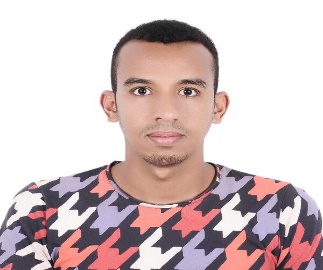 	
           Civil status
Name  : El Mehdi Nema Eba OumarDate and place of brith : 31/12/1992 à AkjoujtNationality : Mauritanie –Status : singleAdresse : Ksar/Nouakchott Phone numbre : 36388143 / 36614105Email : mehdinema55@gmail.com                        School Curriculum1998-2005 :  primary schoole ksr 1   2006-2007 : Collge  of ksar2007-2010 : high school el jadida2010-2013 : secodary profissional of mauritanie                Diplomas obtained2006 – Certifcate of Gradution2007 – High school certifcate2010 – Superior Technical  certifcate (BT)2012 – Certifcate of  centre information  (IMA)2013 – Certifcate of seroci for resrvation plane 2013 – Baccalo s of lettre orignaley LO2016 – + 2 year at univrsity of noukchott demprtemt of english2017 –  Certifcate of the public treasruy2018 –  Certifcate in istanbule for hotle in  istanbule 	           Professional experience2017 – nowadays: Internship at the general treasury in the centralization department2014-2015 : Internship at the SORCI trip to the ticketing system	                       languagesAnglais : MidlleArabe : ExlentFrançais : Midlle